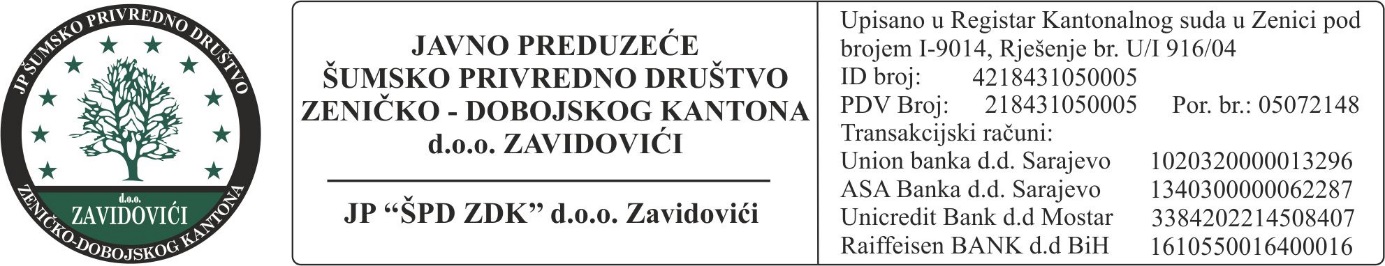 Broj: 03-1385-2/20Dana, 16.04.2020.godineJ  A  V  N  O      N  A  D   M  E  T  A  NJ   E      br. 02– PS/20DOKUMENTACIJA ZA JAVNO NADMETANJEApril,  2020. godineNa osnovu Odluke direktora o raspisivanju Javnog nadmetanja putem prikupljanja pismenih ponuda, br. 03-1385-1/20  od 16.04.2020. raspisuje se: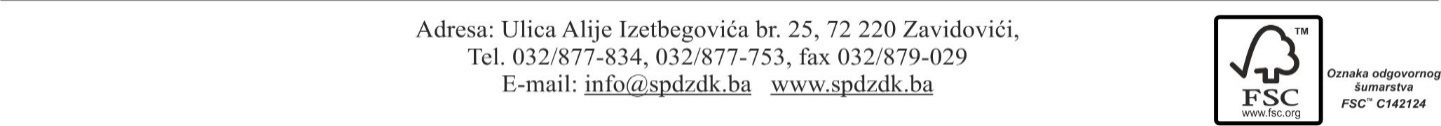 J A V N O    N A D M E T A NJ E  br 02 – PS/20PREDMET OGLASA:Raspisuje se Javno nadmetanje za prikupljanje pismenih ponuda:Prodaja sekundarnih šumskih proizvoda (ljekovito bilje, šumski plodovi i gljive) LOT-ovi od 1 do 24 i prodaja otpisanog grla (konja) LOT-25.DUKUMENTACIJA: Dokumentacija sa svim neophodnim informacijama za Javno nadmetanje broj 02– PS/20 može se dobiti u prostorijama JP ''ŠPD ZDK'' d.o.o. Zavidovići.Za informacije obratiti se na brojeve telefona 032/ 877-834, 032/877-753.Pravo učešća za LOT-ove od 1-24  imaju sva  pravna lica i udruženja registrovana za otkup, preradu i promet sekundarnih šumskih proizvoda u skladu sa zakonskim propisima.Uvjeti koje moraju ispunjavati ponuđači i dokaze koje dostavljaju u ponudi :1.  Podatke o pravnom licu (rješenje o upisu u sudski registar, ovjereno od strane nadležnog  organa, ime ovlaštenog lica za zastupanje u postupku licitacije, adresa, broj telefona, broj žiro računa, broj i naziv banke) 2.   Uvjerenje o poreznoj registraciji, Dokaz o uplati garancije za ozbiljnost ponude za svaki lot u iznosu od 50,00 KM na posebnoj uplatnici (za svaki lot posebna uplata)Cjenovni obrazac ponude mora biti ovjerena pečatom pravnog lica sa brojem lota na koji se aplicira.Izjavu potpisanu i ovjerenu (data u prilogu javnog poziva) .Pravo učešća za LOT 25  imaju sva fizička i pravna lica.Uvjeti koje moraju ispunjavati ponuđači i dokaze koje dostavljaju u ponudi :Ako ponudu dostavlja fizičko lice potrebno je dostaviti:Podatke o fizičkom licu ( ime, prezime, ime jednog roditelja, broj žiro računa i naziv banke, adresa i broj telefona) Dokaz o uplati garancije za ozbiljnost ponude, za svaki lot posebna uplata na posebnoj uplatnici ( 10% od početne vrijednosti lot-a, kako je navedeno po lot-ovima).Cjenovni obrazac ponude u KM potpisan od strane ponuđača sa brojem lota na koji se aplicira,(2)Ako ponudu dostavlja pravno lice potrebno je dostaviti:a) Podatke o pravnom licu ( rješenje o upisu u sudski registar, ovjereno od strane nadležnog  organa, ime ovlaštenog lica za zastupanje u postupku licitacije, adresa, broj telefona, broj žiro računa, broj i naziv banke) b)  Uvjerenje o poreznoj registraciji, Dokaz o uplati garancije za ozbiljnost ponude, za svaki lot posebna uplata na posebnoj uplatnici ( 10% od početne vrijednosti lot-a, kako je navedeno po lot-ovima).Cjenovni obrazac ponude u KM mora biti i ovjerena pečatom pravnog lica sa brojem lota na koji se aplicira,Licitacija će biti punovažna i ako ponudu dostavi samo jedan ponuđač za jedan lot.        Ponuda mora biti potpisana od strane podnosioca a ako je ponuđač pravno lice mora biti i          ovjerena pečatom pravnog lica.NAPOMENA: - Ponuđač je za LOT ove od 1-24 dužan dostaviti prije zaključivanja ugovora potvrdu o edukaciji sakupljača, a po prijemu obavještenja o rezultatima postupka.Licitacija će biti punovažna i ako ponudu dostavi samo jedan ponuđač za jedan LOT.Ponuda mora biti potpisana od strane podnosioca i mora biti i  ovjerena pečatom pravnog lica.Svi navedeni dokazi dostavljaju se u  ovjerenoj kopiji. Traženi dokazi se dostavljaju u zatvorenoj koverti sa naznakom „dokazi za licitaciju broj: PS-02/20“ kao i naznakom „ne otvarati“. U slučaju da ponuđač propusti da dostavi tražene dokaze u propisanom roku, ugovor se dodjeljuje drugorangiranom ponuđaču. U slučaju da dva ili više ponuđača ponude istu cijenu, prednost će imati ponuđač/kupac koji je aplicirao na veći broj stavki. Ukoliko su cijene identične kao i broj stavki na koje se aplicira kod dva ili više ponuđača za istu količinu, bit će pozvani na usmenu licitaciju-nadmetanje. U pozivu za usmenu licitaciju, ponuđači/kupci će biti obavješteni o mjestu, datumu i početku zakazanog usmenog nadmetanja kao i o najmanjem iznosu podizanja cijene. Licitirati se ne može ispod prvobitno ponuđene cijene u ponudi. Ukoliko se jedan od ponuđača ne pojavi na zakazanom usmenom nadmetanju ugovor će se dodijeliti ponuđaču/kupcu koji je pristupio nadmetanju. U slučaju da se niti jedan ponuđač ne pojavi na zakazanom usmenom nadmetanju, LOT se poništava. Kupac plaća robu poslije preuzimanja sekundarnih šumskih proizvodaRok za podnošenje ponuda: Ponude slati u zatvorenoj koverti najkasnije do 27.04.2020. godine do 10,00 sati  na protokol JP “ŠPD ZDK” d.o.o. Zavidovići, sa naznakom ''Licitacija br 02– PS/20 – prodaja sekundarnih šumskih proizvoda - NE OTVARATI ili prodaja otpisanog grla-NE OTVARATI.Rok za dostavljanje ponuda ističe 27.04.2020. godine u 10,00 sati. Ponude koje su dostavljene po isteku ovog roka će biti vraćene ponuđaču neotvorene.     Cjenovni obrazac ponude treba biti potpisan i popečaćen.Prijave slati na adresu: JP “ŠPD ZDK” d.o.o. Zavidovići, Ulica Alije Izetbegovića br.25 Zavidovići.Otvaranje ponuda: Javno otvaranje će se obaviti dana 27.04.2020.godine u 11,00 sati u prostorijama Uprave društva u Zavidovićima u Ulici Alije Izetbegovića br. 25.Kriterijum za odabir najuspješnijeg ponuđača: Kriterijum za odabir najuspješnijeg ponuđača, u svojstvu kupca, je najviša ponuđena cijena.Ugovor će se dodijeliti prvorangiranom ponuđaču koji je ponudio najvišu cijenu za količinu na koju je aplicirao. Ugovorne obaveze za LOT-ove od 1-24 : Ugovor će se zaključiti na period do kraja 2020. godine.Uplaćena garancija za ozbiljnost ponude bit će uračunata prilikom izdavanja posljednjeg otpremnog iskaza i plaćanja za otkup.Obaveze kojih se pravno lice – otkupljivač mora pridržavati: 1.	Prilikom sakupljanja sekundarnih šumskih proizvoda sakupljač odnosno edukovano lice koje vrši sakupljanje mora se pridržavati uputa o načinu sakupljanja ljekovitog bilja i šumskih plodova i gljiva koji su definisani Programom iskorištavanja sekundarnih šumskih proizvoda za 2020. godinu, a koji je urađen na osnovu Pravilnika o uzgoju i iskorištavanju, sakupljanju i prometu sekundarnih šumskih proizvoda. 2.	Sakupljanje ne može početi dok pravno lice – otkupljivač ne dostavi Upravi preduzeća dokaz da je obavio edukaciju sakupljača i da im je obezbjedio akreditacije/potvrde.3.	Pravno lice – otkupljivač je dužan službeno dostaviti  JP“ŠPD ZDK“ d.o.o. Zavidovići imena lica koja će vršiti sakupljanje po pojedinim općinama/šumarijama.4.	Prije početka sakupljanja odnosno prije bilo kojeg ulaska (pristupa) u šumu pravno lice – otkupljivač je dužan tražiti informaciju o miniranim područjima na širem lokalitetu na kojem se vrši sakupljanje. Po području koje je označeno kao minirano nije dozvoljeno bilo kakvo kretanje.5.	Pravno lice – otkupljivač je dužan da poslovnoj jedinici šumariji dostavi pismenim putem sedmični plan sakupljanja sekundarnih šumskih proizvoda sa tačnom lokacijom sakupljanja, sa brojem i imenima edukovanih lica koje će vršiti sakupljanje. Ako dođe do bilo kakvih promjena dužni su dan ranije obavjestiti o promjenama pismenim ili usmenim putem.6.	Sakupljači se smiju kretati samo po dijelovima šuma i šumskog zemljišta gdje se ne vrše radovi sječe, izrade i izvoza šumskih drvnih sortimenata, a informaciju dobijaju prije početka sakupljanja od poslovne jedinice šumarije.7.	Pravno lice – otkupljivač je dužan obezbjediti vagu kojom će se izvršiti vaganje sakupljenih sekundarnih šumskih proizvoda. Pravno lice – otkupljivač ili sakupljač – edukovano lice koje vrši sakupljanje je dužan donijeti vagu na dogovoreni punkt kako bi se utvrdila količina sakupljenih sekundarnih šumskih proizvoda. Punktovi su definisani Programom iskorištavanja sekundarnih šumskih proizvoda za 2020.godinu, ali se radi efikasnijeg rada mogu pismenim putem odnosno zapisnikom definisati i novi punktovi o čemu moraju biti saglasne obe strane.8.	Pravno lice – otkupljivač ili sakupljač – edukovano lice koje vrši sakupljanje, prije napuštanja nalazišta za sakupljanje sekundarnih šumskih proizvoda, dužno je nakon izvršenog vaganja preuzeti otpremni iskaz od strane stručnog lica šumarije koje je zaduženo za izdavanje otpremnog iskaza. 9.	Nije dozvoljeno sakupiti veće količine ljekovitog bilja, šumskih plodova i jestivih gljiva nego što je to ugovorom navedeno. Ugovorom će biti definisane količine pojedinih vrsta sekundarnih šumskih proizvoda po mjestu sakupljanja (općina, šumarija).10.Strogo je zabranjeno sakupljanje najugroženijih vrsta sekundarnih šumskih proizvoda koji su definisani Programom u dijelu „Raspoložive količine za korištenje“, te će u slučaju pojave ovakvih radnji biti sankcionisano raskidom ugovora i naplaćivanjem štete.11.Pravno lice – otkupljivač je dužan uplatiti naknadu predviđenu ugovorom.Obaveze kojih se ugovarač odnosno J.P. „Šumsko – privredno društvo“ d.o.o. Zavidovići mora  pridržavati:Prije početka sakupljanja rukovodilac šumarije je obavezan da pravnom licu – otkupljivaču, na njegov zahtjev, dostaviti informaciju o miniranim područjima na širem lokalitetu na kojem se vrši sakupljanje.Šumarija je dužna da nakon što dobije sedmični plan sakupljanja obavjesti pravno lice – otkupljivača  o površinama i odjelima gdje se vrše radovi sječe, izrade i izvoza šumskih drvnih sortimenata. Također, šumarija je dužna o svim promjenama vezanim za sječu, izvoz i izradu sortimenata tokom sakupljanja obavjesti pravno lice – otkupljivača. Imenovano stručno lice šumarije, po ovom programu, dužno je pratiti realizaciju i vršiti otpremu sakupljene mase. Imenovano stručno lice šumarije dužno je provoditi nadzor nad poštivanjem uslova sakupljanja sekundarnih šumskih proizvoda, odnosno stručno lice koje izdaje otpremni iskaz treba povremeno tokom sakupljanja da prekontroliše nalazište i da utvrdi kako sakupljači poštuju upute za sakupljanje koje su propisane Pravilnikom i definisane Programom i da o istom redovno obavještava rukovodioca šumarije. Programom iskorištavanja sekundarnih šumskih proizvoda za 2020. godinu imenovana su stručna lica za realizaciju radova iz ugovora. Za praćenje realizacije ugovora, odnosno kako sakupljači poštuju upute za sakupljanje koje su propisane Pravilnikom i definisane Programom, pored imenovanog stručnog lica zadužen je i tehnolog uzgoja i zaštite šuma i  tehnolog uzgoja, zaštite i iskorištavanja šuma i o tom treba redovno obavještavati rukovodioca šumarije.Ukoliko se ne poštuju odredbe ugovora rukovodilac šumarije je dužan pismenim putem obavijestiti Upravu.Prije napuštanja nalazišta za sakupljanje sekundarnih šumskih proizvoda stručno lice šumarije (prilog 1.) je zaduženo za izdavanje otpremnog iskaza. Po jedan primjerak otpremnog iskaza potrebno je uručiti: pravnom licu ili sakupljaču, poslovnoj/radnoj jedinici na čijem području je izvršeno sakupljanje, službi za uzgoj šuma i sjemensko-rasadničku proizvodnju, a jedan primjerak ostaje u bloku uplate.Prije početka radova iz ugovora kao i o svim elementima ugovora P.J. Šumarija je dužna uredno upoznati odjeljenje KUŠ-a općine na kojoj se sakupljanje vrši.Sastavni dio ovog Ugovora je Program iskorištavanja sekundarnih šumskih proizvoda broj: 03-1263-1-25-1-68-1/20od 05.03.2020. godine.Žalbeni rok:Žalba na Odluku o izboru najuspješnijeg ponuđača se može izjaviti prodavcu JP ,,ŠPD ZDK“ d.o.o. Zavidovići u roku od 2 dana (ne računajući neradne dane).Dodatne informacije: O rezultatima licitacije ponuđači će biti blagovremeno obavješteni. Zapisnik sa otvaranja ponuda će se učesnicima dostaviti u roku od 3 dana. Ukoliko ponuđena jedinična cijena po bilo kojoj klasi je neodređena ili niža od početnih cijena u obrascima, ponuda će se smatrati neprihvatljivom i kao takva će biti odbijena. Ne može se ponuditi cijena manja od početne cijene prodavca. Ukoliko ponuda ne bude kompletna u dijelu tražene dokumentacije odnosno ponuđač bude ocijenjen kao nekvalificiran za učešće u nadmetanju, ista će se odbaciti. Tekst ove licitacije možete pogledati na našoj web stranici : www.spdzdk.ba. Zainteresovani tekst oglasa i obrazac za dostavljanje ponude kao i Izjavu mogu preuzeti na pomenutoj web stranici ili putem e maila. Sve informacije vezano za licitaciju možete dobiti i na broj telefona: 032/ 877-753.U prilogu tenderske dokumentacije nalazi se tabela 2a dozvoljene maksimalne godišnje količine „kvote“ sakupljanja ljekovitog bilja, šumskih plodova i jestivih gljiva po poslovnim jedinicama šumarijama i općinama, cjenovni obrazac i izjava za ponuđače. Dostavljeno:								Komisija za prodaju                                                              Poslovne jedinice 1-8	a/a							Ja, niže potpisani________________________, sa ličnom kartom broj:_______________ izdatom od___________________, u svojstvu  predstavnika  privrednog društva ________________________ ID broj:________________________ , čije  sjediste  se  nalazi  u Općini _______________________ na  adresi_____________________, kao ponuđač, potencijalni kupac u postupku prodaje sekundarnih šumskih proizvoda putem licitacije broj: PS-02/20  a koju provodi ugovorni organ  JP ŠPD-ZDK d.o.o. Zavidovići kao prodavac, za koje je objavljeno obavještenje o prodaji  u dnevnom listu Dnevni Avaz kao i na web stranici: www.spdzdk.ba , pod punom materijalnom i krivičnom odgovornošću:I  Z  J  A  V   LJ   U   J   E   MPregledao sam i prihvatam u potpunosti sadržaj tenderske dokumentacije/javnog nadmetanja za prodaju sekundarnih šumskih proizvoda putem licitacije broj: PS-02/20. Ovom izjavom prihvatam  njene odredbe u cijelosti, bez ikakvih rezervi ili ograničenja.Saglasan sam sa svim uslovima ugovornih obaveza,  uslovima plaćanja kao i kriterijumima za odabir najuspješnijeg ponuđača propisanih u ovom pozivu za dostavljanje ponuda .Ugovorni organ, će isključiti ponuđače kao nekvalifikovane koji propuste da dostave  tražene dokaze ili dostave pogrešne informacije, po bilo kojoj naprijed navedenoj tački.U slučaju ozbiljne sumnje u pogledu autentičnosti ili čitljivosti kopije, ugovorni organ može zahtijevati da se dostave dokumenti u originalu.CJENOVNI OBRAZAC PONUDE br. 02-20Lot-25  Prodaja otpisanog konja Šargo (kod broja 007871) u PJ ,,Šumarija Olovo”                                                                                                  _________________    							                  Potpis ponuđačaObjašnjenje: - Kratica „N“ označava dozvoljeno sakupljanje u neograničenim količinama. Sakupljaju se neograničene količine uz poštivanja uputa o načinu sakupljanja ljekovitog bilja, šumskih plodova i gljiva (Program iskorištavanja sekundarnih šumskih plodova za 2020. godinu broj 03-1263-1-25-1-68-1/20 od 05.03.2020.godine)- Za vrste gdje nismo imali nikakvih podataka o kvotama ne može biti  predmet ovog tendera- ZAŠTIĆENO - Strogo je zabranjeno sakupljanje zaštićenih vrsta.DIREKTOR_____________________________Devedžić Jasmin, dipl.pravnikPotpis i pečat ponuđača:___________________CJENOVNI OBRAZAC PONUDE br. PS 02-20CJENOVNI OBRAZAC PONUDE br. PS 02-20CJENOVNI OBRAZAC PONUDE br. PS 02-20CJENOVNI OBRAZAC PONUDE br. PS 02-20CJENOVNI OBRAZAC PONUDE br. PS 02-20CJENOVNI OBRAZAC PONUDE br. PS 02-20CJENOVNI OBRAZAC PONUDE br. PS 02-20LOTP.J.ŠUMARIJAOPĆINAPROIZVOD/ŠUMSKA TAKSAJed. mjereCijena bez PDV-a (KM/j.mj)Ponuđena cijena bez PDV-a (KM/j.mj)1OLOVOOlovo-dio, Vareš-dioTaksa za sakupljanje ljekovitog bilja   (sve vrste ljekovitog bilja)kg0,152VAREŠVareš -dio, BrezaTaksa za sakupljanje ljekovitog bilja   (sve vrste ljekovitog bilja)kg0,153VISOKOVisokoTaksa za sakupljanje ljekovitog bilja   (sve vrste ljekovitog bilja)kg0,154ZENICAZenica - dioTaksa za sakupljanje ljekovitog bilja   (sve vrste ljekovitog bilja)kg0,155ŽEPČEŽepčeTaksa za sakupljanje ljekovitog bilja   (sve vrste ljekovitog bilja)kg0,156ZAVIDOVIĆIOlovo-dio, ZavidovićiTaksa za sakupljanje ljekovitog bilja   (sve vrste ljekovitog bilja)kg0,157MAGLAJ MaglajTaksa za sakupljanje ljekovitog bilja   (sve vrste ljekovitog bilja)kg0,158TEŠANJTešanj,        Zenica-dioTaksa za sakupljanje ljekovitog bilja   (sve vrste ljekovitog bilja)kg0,159OLOVOOlovo-dio, Vareš-dioTaksa za sakupljanje šumskih plodova  (malina, kupina, jagoda, borovnica, šipak itd)kg0,1510VAREŠVareš -dio, BrezaTaksa za sakupljanje šumskih plodova  (malina, kupina, jagoda, borovnica, šipak itd)kg0,1511VISOKOVisokoTaksa za sakupljanje šumskih plodova  (malina, kupina, jagoda, borovnica, šipak itd)kg0,1512ZENICAZenica - dioTaksa za sakupljanje šumskih plodova  (malina, kupina, jagoda, borovnica, šipak itd)kg0,1513ŽEPČEŽepčeTaksa za sakupljanje šumskih plodova  (malina, kupina, jagoda, borovnica, šipak itd)kg0,1514ZAVIDOVIĆIOlovo-dio, ZavidovićiTaksa za sakupljanje šumskih plodova  (malina, kupina, jagoda, borovnica, šipak itd)kg0,1515MAGLAJ MaglajTaksa za sakupljanje šumskih plodova  (malina, kupina, jagoda, borovnica, šipak itd)kg0,1516TEŠANJTešanj,       Zenica-dioTaksa za sakupljanje šumskih plodova  (malina, kupina, jagoda, borovnica, šipak itd)kg0,15LOTP.J.ŠUMARIJAOPĆINAPROIZVOD/ŠUMSKA TAKSAJed. mjereCijena bez PDV-a (KM/j.mj)Ponuđena cijena bez PDV-a (KM/j.mj)17OLOVOOlovo-dio, Vareš-dioGLJIVE       -         vrganj I klasakg0,817OLOVOOlovo-dio, Vareš-dio-          vrganj II klasakg0,717OLOVOOlovo-dio, Vareš-dio-          smrčakkg0,817OLOVOOlovo-dio, Vareš-dio-          lisičarkakg0,617OLOVOOlovo-dio, Vareš-dio-          blagvakg0,817OLOVOOlovo-dio, Vareš-dio-          ostale gljivekg0,417OLOVOOlovo-dio, Vareš-dioUKUPNOUKUPNOUKUPNO18VAREŠVareš -dio, BrezaGLJIVE       -        vrganj I klasakg0,818VAREŠVareš -dio, Breza-          vrganj II klasakg0,718VAREŠVareš -dio, Breza-          smrčakkg0,818VAREŠVareš -dio, Breza-          lisičarkakg0,618VAREŠVareš -dio, Breza-          blagvakg0,818VAREŠVareš -dio, Breza-          ostale gljivekg0,418VAREŠVareš -dio, BrezaUKUPNOUKUPNOUKUPNO19VISOKOVisokoGLJIVE       -        vrganj I klasakg0,819VISOKOVisoko-          vrganj II klasakg0,719VISOKOVisoko-          smrčakkg0,819VISOKOVisoko-          lisičarkakg0,619VISOKOVisoko-          blagvakg0,819VISOKOVisoko-          ostale gljivekg0,419VISOKOVisokoUKUPNOUKUPNOUKUPNO20ZENICAZenica - dioGLJIVE       -        vrganj I klasakg0,820ZENICAZenica - dio-          vrganj II klasakg0,720ZENICAZenica - dio-          smrčakkg0,820ZENICAZenica - dio-          lisičarkakg0,620ZENICAZenica - dio-          blagvakg0,820ZENICAZenica - dio-          ostale gljivekg0,420ZENICAZenica - dioUKUPNOUKUPNOUKUPNO21ŽEPČEŽepčeGLJIVE       -        vrganj I klasakg0,821ŽEPČEŽepče-          vrganj II klasakg0,721ŽEPČEŽepče-          smrčakkg0,821ŽEPČEŽepče-          lisičarkakg0,621ŽEPČEŽepče-          blagvakg0,821ŽEPČEŽepče-          ostale gljivekg0,421ŽEPČEŽepčeUKUPNOUKUPNOUKUPNO22ZAVIDOVIĆIOlovo-dio, ZavidovićiGLJIVE       -        vrganj I klasakg0,822ZAVIDOVIĆIOlovo-dio, Zavidovići-          vrganj II klasakg0,722ZAVIDOVIĆIOlovo-dio, Zavidovići-          smrčakkg0,822ZAVIDOVIĆIOlovo-dio, Zavidovići-          lisičarkakg0,622ZAVIDOVIĆIOlovo-dio, Zavidovići-          blagvakg0,822ZAVIDOVIĆIOlovo-dio, Zavidovići-          ostale gljivekg0,422ZAVIDOVIĆIOlovo-dio, ZavidovićiUKUPNOUKUPNOUKUPNO23MAGLAJ MaglajGLJIVE       -        vrganj I klasakg0,823MAGLAJ Maglaj-          vrganj II klasakg0,723MAGLAJ Maglaj-          smrčakkg0,823MAGLAJ Maglaj-          lisičarkakg0,623MAGLAJ Maglaj-          blagvakg0,823MAGLAJ Maglaj-          ostale gljivekg0,423MAGLAJ MaglajUKUPNOUKUPNOUKUPNO24TEŠANJTešanj,      Zenica-dioGLJIVE       -        vrganj I klasakg0,824TEŠANJTešanj,      Zenica-dio-          vrganj II klasakg0,724TEŠANJTešanj,      Zenica-dio-          smrčakkg0,824TEŠANJTešanj,      Zenica-dio-          lisičarkakg0,624TEŠANJTešanj,      Zenica-dio-          blagvakg0,824TEŠANJTešanj,      Zenica-dio-          ostale gljivekg0,424TEŠANJTešanj,      Zenica-dioUKUPNOUKUPNOUKUPNOLOTČip brojaIme konjaProcijenjena težina (kg)PočetnaCijena KM po kgBez PDV-aPočetna cijena (KM bez PDV-a)Ponuđena cijena KM/kg bez PDV-aUkupna ponuđena cijena(KM bez PDV-a)25070030700005520Šargo500  1,05525,00PRILOG 2. MAKSIMALNE GODIŠNJE KOLIČINE "KVOTE" SAKUPLJANJA LJEKOVITOG BILJA, ŠUMSKIH PLODOVA I JESTIVIH GLJIVA PO  POSLOVNIM JEDINICAMA ŠUMARIJAMA I OPĆINAMAPRILOG 2. MAKSIMALNE GODIŠNJE KOLIČINE "KVOTE" SAKUPLJANJA LJEKOVITOG BILJA, ŠUMSKIH PLODOVA I JESTIVIH GLJIVA PO  POSLOVNIM JEDINICAMA ŠUMARIJAMA I OPĆINAMAPRILOG 2. MAKSIMALNE GODIŠNJE KOLIČINE "KVOTE" SAKUPLJANJA LJEKOVITOG BILJA, ŠUMSKIH PLODOVA I JESTIVIH GLJIVA PO  POSLOVNIM JEDINICAMA ŠUMARIJAMA I OPĆINAMAPRILOG 2. MAKSIMALNE GODIŠNJE KOLIČINE "KVOTE" SAKUPLJANJA LJEKOVITOG BILJA, ŠUMSKIH PLODOVA I JESTIVIH GLJIVA PO  POSLOVNIM JEDINICAMA ŠUMARIJAMA I OPĆINAMAPRILOG 2. MAKSIMALNE GODIŠNJE KOLIČINE "KVOTE" SAKUPLJANJA LJEKOVITOG BILJA, ŠUMSKIH PLODOVA I JESTIVIH GLJIVA PO  POSLOVNIM JEDINICAMA ŠUMARIJAMA I OPĆINAMAPRILOG 2. MAKSIMALNE GODIŠNJE KOLIČINE "KVOTE" SAKUPLJANJA LJEKOVITOG BILJA, ŠUMSKIH PLODOVA I JESTIVIH GLJIVA PO  POSLOVNIM JEDINICAMA ŠUMARIJAMA I OPĆINAMAPRILOG 2. MAKSIMALNE GODIŠNJE KOLIČINE "KVOTE" SAKUPLJANJA LJEKOVITOG BILJA, ŠUMSKIH PLODOVA I JESTIVIH GLJIVA PO  POSLOVNIM JEDINICAMA ŠUMARIJAMA I OPĆINAMAPRILOG 2. MAKSIMALNE GODIŠNJE KOLIČINE "KVOTE" SAKUPLJANJA LJEKOVITOG BILJA, ŠUMSKIH PLODOVA I JESTIVIH GLJIVA PO  POSLOVNIM JEDINICAMA ŠUMARIJAMA I OPĆINAMAPRILOG 2. MAKSIMALNE GODIŠNJE KOLIČINE "KVOTE" SAKUPLJANJA LJEKOVITOG BILJA, ŠUMSKIH PLODOVA I JESTIVIH GLJIVA PO  POSLOVNIM JEDINICAMA ŠUMARIJAMA I OPĆINAMAPRILOG 2. MAKSIMALNE GODIŠNJE KOLIČINE "KVOTE" SAKUPLJANJA LJEKOVITOG BILJA, ŠUMSKIH PLODOVA I JESTIVIH GLJIVA PO  POSLOVNIM JEDINICAMA ŠUMARIJAMA I OPĆINAMAPRILOG 2. MAKSIMALNE GODIŠNJE KOLIČINE "KVOTE" SAKUPLJANJA LJEKOVITOG BILJA, ŠUMSKIH PLODOVA I JESTIVIH GLJIVA PO  POSLOVNIM JEDINICAMA ŠUMARIJAMA I OPĆINAMAPRILOG 2. MAKSIMALNE GODIŠNJE KOLIČINE "KVOTE" SAKUPLJANJA LJEKOVITOG BILJA, ŠUMSKIH PLODOVA I JESTIVIH GLJIVA PO  POSLOVNIM JEDINICAMA ŠUMARIJAMA I OPĆINAMAPRILOG 2. MAKSIMALNE GODIŠNJE KOLIČINE "KVOTE" SAKUPLJANJA LJEKOVITOG BILJA, ŠUMSKIH PLODOVA I JESTIVIH GLJIVA PO  POSLOVNIM JEDINICAMA ŠUMARIJAMA I OPĆINAMAPRILOG 2. MAKSIMALNE GODIŠNJE KOLIČINE "KVOTE" SAKUPLJANJA LJEKOVITOG BILJA, ŠUMSKIH PLODOVA I JESTIVIH GLJIVA PO  POSLOVNIM JEDINICAMA ŠUMARIJAMA I OPĆINAMAPRILOG 2. MAKSIMALNE GODIŠNJE KOLIČINE "KVOTE" SAKUPLJANJA LJEKOVITOG BILJA, ŠUMSKIH PLODOVA I JESTIVIH GLJIVA PO  POSLOVNIM JEDINICAMA ŠUMARIJAMA I OPĆINAMARedni broj VRSTAVRSTAPOSLOVNA JEDINICA ŠUMARIJAPOSLOVNA JEDINICA ŠUMARIJAPOSLOVNA JEDINICA ŠUMARIJAPOSLOVNA JEDINICA ŠUMARIJAPOSLOVNA JEDINICA ŠUMARIJAPOSLOVNA JEDINICA ŠUMARIJAPOSLOVNA JEDINICA ŠUMARIJAPOSLOVNA JEDINICA ŠUMARIJAPOSLOVNA JEDINICA ŠUMARIJAPOSLOVNA JEDINICA ŠUMARIJAPOSLOVNA JEDINICA ŠUMARIJAPOSLOVNA JEDINICA ŠUMARIJARedni broj Latinski nazivNarodni nazivOlovoOlovoVarešVarešVisokoZenicaŽepčeZavidovićiZavidovićiMaglajTešanjTešanjRedni broj Latinski nazivNarodni nazivLOT 1LOT 1LOT2LOT2LOT3LOT4LOT5LOT6LOT6LOT7LOT8LOT8Redni broj Latinski nazivNarodni nazivOPĆINAOPĆINAOPĆINAOPĆINAOPĆINAOPĆINAOPĆINAOPĆINAOPĆINAOPĆINAOPĆINAOPĆINARedni broj Latinski nazivNarodni nazivOlovo - dio Vareš - dioVareš - dioBrezaVisokoZenica -Izuzev G.J. DVU IIŽepčeOlovo - dioZavidovićiMaglaj Tešanjdio Zenice - samo  G.J. DVU IIKvota (t)Kvota (t)Kvota (t)Kvota (t)Kvota (t)Kvota (t)Kvota (t)Kvota (t)Kvota (t)Kvota (t)Kvota (t)Kvota (t)LJEKOVITO BILJELJEKOVITO BILJELJEKOVITO BILJELJEKOVITO BILJELJEKOVITO BILJELJEKOVITO BILJELJEKOVITO BILJELJEKOVITO BILJELJEKOVITO BILJELJEKOVITO BILJELJEKOVITO BILJELJEKOVITO BILJELJEKOVITO BILJELJEKOVITO BILJELJEKOVITO BILJE1.Achillea millefoliumstolisnik2,010,841,1621,52,7530,993210,252.Alium ursinum medvjeđi lukNNNNNNNNNNNN3.Arnica montanabrđankaZAŠTIĆENOZAŠTIĆENOZAŠTIĆENOZAŠTIĆENOZAŠTIĆENOZAŠTIĆENOZAŠTIĆENOZAŠTIĆENOZAŠTIĆENOZAŠTIĆENOZAŠTIĆENOZAŠTIĆENO4.Arctium lappa  čičakNNNNNNNNN--N5.Arctostphylos uva-ursiuva, medveđe grožđe-----1,82-1110,26.Artemisia absinthium  pelin0,200,130,170,30,40,270,30,100,30,30,20,037.Asarum europaeum kopitnjakNNNNNNNNN--N8.Asperula odoratalazarkinjakontrolisano korištenje-uraditi procjenu resursakontrolisano korištenje-uraditi procjenu resursakontrolisano korištenje-uraditi procjenu resursakontrolisano korištenje-uraditi procjenu resursakontrolisano korištenje-uraditi procjenu resursakontrolisano korištenje-uraditi procjenu resursakontrolisano korištenje-uraditi procjenu resursakontrolisano korištenje-uraditi procjenu resursakontrolisano korištenje-uraditi procjenu resursakontrolisano korištenje-uraditi procjenu resursakontrolisano korištenje-uraditi procjenu resursakontrolisano korištenje-uraditi procjenu resursa9.Atropa belladonnavelebiljekontrolisano korištenje-uraditi procjenu resursakontrolisano korištenje-uraditi procjenu resursakontrolisano korištenje-uraditi procjenu resursakontrolisano korištenje-uraditi procjenu resursakontrolisano korištenje-uraditi procjenu resursakontrolisano korištenje-uraditi procjenu resursakontrolisano korištenje-uraditi procjenu resursakontrolisano korištenje-uraditi procjenu resursakontrolisano korištenje-uraditi procjenu resursakontrolisano korištenje-uraditi procjenu resursakontrolisano korištenje-uraditi procjenu resursakontrolisano korištenje-uraditi procjenu resursa10.Bellis perennis tratinčicaN1,682,32104NNNNNNN11.Betula verrucosabreza5,362,523,48108NN2,64N--N12.Centaurium umbellatumkičica1,000,420,5810,51,8320,501,510,70,1713.Convallaria majalisđurđevakkontrolisano korištenje-uraditi procjenu resursakontrolisano korištenje-uraditi procjenu resursakontrolisano korištenje-uraditi procjenu resursakontrolisano korištenje-uraditi procjenu resursakontrolisano korištenje-uraditi procjenu resursakontrolisano korištenje-uraditi procjenu resursakontrolisano korištenje-uraditi procjenu resursakontrolisano korištenje-uraditi procjenu resursakontrolisano korištenje-uraditi procjenu resursakontrolisano korištenje-uraditi procjenu resursakontrolisano korištenje-uraditi procjenu resursakontrolisano korištenje-uraditi procjenu resursa14.Crataegus monogyna (cvijet)jednosjemeni glogkontrolisano korištenje-uraditi procjenu resursakontrolisano korištenje-uraditi procjenu resursakontrolisano korištenje-uraditi procjenu resursakontrolisano korištenje-uraditi procjenu resursakontrolisano korištenje-uraditi procjenu resursakontrolisano korištenje-uraditi procjenu resursakontrolisano korištenje-uraditi procjenu resursakontrolisano korištenje-uraditi procjenu resursakontrolisano korištenje-uraditi procjenu resursakontrolisano korištenje-uraditi procjenu resursakontrolisano korištenje-uraditi procjenu resursakontrolisano korištenje-uraditi procjenu resursa15.Crataegus oxyacanthaCrv.višesjemeni glogkontrolisano korištenje-uraditi procjenu resursakontrolisano korištenje-uraditi procjenu resursakontrolisano korištenje-uraditi procjenu resursakontrolisano korištenje-uraditi procjenu resursakontrolisano korištenje-uraditi procjenu resursakontrolisano korištenje-uraditi procjenu resursakontrolisano korištenje-uraditi procjenu resursakontrolisano korištenje-uraditi procjenu resursakontrolisano korištenje-uraditi procjenu resursakontrolisano korištenje-uraditi procjenu resursakontrolisano korištenje-uraditi procjenu resursakontrolisano korištenje-uraditi procjenu resursa16.Equisetum arvense preslicaNNNNNNNNNNNN17.Fragaria vesca (list)jagodakontrolisano korištenje-uraditi procjenu resursakontrolisano korištenje-uraditi procjenu resursakontrolisano korištenje-uraditi procjenu resursakontrolisano korištenje-uraditi procjenu resursakontrolisano korištenje-uraditi procjenu resursakontrolisano korištenje-uraditi procjenu resursakontrolisano korištenje-uraditi procjenu resursakontrolisano korištenje-uraditi procjenu resursakontrolisano korištenje-uraditi procjenu resursakontrolisano korištenje-uraditi procjenu resursakontrolisano korištenje-uraditi procjenu resursakontrolisano korištenje-uraditi procjenu resursa18.Gentiana lutealincuraZAŠTIĆENOZAŠTIĆENOZAŠTIĆENOZAŠTIĆENOZAŠTIĆENOZAŠTIĆENOZAŠTIĆENOZAŠTIĆENOZAŠTIĆENOZAŠTIĆENOZAŠTIĆENOZAŠTIĆENO19.Hedera helixbršljanNNNNNNNNNNNN20.Hypericum perforatumkantarion1,340,420,5812,50,550,60,662110,0521.Lamium album bijela mrtva koprivaNNNNN--N----22.Malva sylvestriscrni šljez1,340,210,293,52NN0,66NNNN23.Marrubium vulgareočajnicaNNNNN--N----24.Melissa officinalismatičnjakNNNNNNNNN--N25.Mentha longifoliakonjska metvica-----NN-NNNNRedni broj VRSTAVRSTAPOSLOVNA JEDINICA ŠUMARIJAPOSLOVNA JEDINICA ŠUMARIJAPOSLOVNA JEDINICA ŠUMARIJAPOSLOVNA JEDINICA ŠUMARIJAPOSLOVNA JEDINICA ŠUMARIJAPOSLOVNA JEDINICA ŠUMARIJAPOSLOVNA JEDINICA ŠUMARIJAPOSLOVNA JEDINICA ŠUMARIJAPOSLOVNA JEDINICA ŠUMARIJAPOSLOVNA JEDINICA ŠUMARIJAPOSLOVNA JEDINICA ŠUMARIJAPOSLOVNA JEDINICA ŠUMARIJARedni broj Latinski nazivNarodni nazivOlovoOlovoVarešVarešVisokoZenicaŽepčeZavidovićiZavidovićiMaglajTešanjTešanjRedni broj Latinski nazivNarodni nazivLOT 1LOT 1LOT2LOT2LOT3LOT4LOT5LOT6LOT6LOT7LOT8LOT8Redni broj Latinski nazivNarodni nazivOPĆINAOPĆINAOPĆINAOPĆINAOPĆINAOPĆINAOPĆINAOPĆINAOPĆINAOPĆINAOPĆINAOPĆINARedni broj Latinski nazivNarodni nazivOlovo - dio Vareš - dioVareš - dioBrezaVisokoZenica -Izuzev G.J. DVU IIŽepčeOlovo - dioZavidovićiMaglaj Tešanjdio Zenice - samo  G.J. DVU IIKvota (t)Kvota (t)Kvota (t)Kvota (t)Kvota (t)Kvota (t)Kvota (t)Kvota (t)Kvota (t)Kvota (t)Kvota (t)Kvota (t)26.Orchis sp.kaćuni ZAŠTIĆENOZAŠTIĆENOZAŠTIĆENOZAŠTIĆENOZAŠTIĆENOZAŠTIĆENOZAŠTIĆENOZAŠTIĆENOZAŠTIĆENOZAŠTIĆENOZAŠTIĆENOZAŠTIĆENO27.Origanum vulgarevranilova travaNNNNNNNNNNNN28.Plantago sp.bokvica  N N N NNNN  N N NNN29.Primula vulgarisjaglac rani1,000,210,290,50,40,370,40,501,50,50,20,0330.Pulmonaria officinalisplućnjak1,340,630,87122NN0,66 N NNN31.Rhamnus fallax (kora)pasdrijenkontrolisano korištenje-uraditi procjenu resursakontrolisano korištenje-uraditi procjenu resursakontrolisano korištenje-uraditi procjenu resursakontrolisano korištenje-uraditi procjenu resursakontrolisano korištenje-uraditi procjenu resursakontrolisano korištenje-uraditi procjenu resursakontrolisano korištenje-uraditi procjenu resursakontrolisano korištenje-uraditi procjenu resursakontrolisano korištenje-uraditi procjenu resursakontrolisano korištenje-uraditi procjenu resursakontrolisano korištenje-uraditi procjenu resursakontrolisano korištenje-uraditi procjenu resursa32.Polypodium vulgare paprat slatka 1,41,50,40,40,20,133.Rhamnus frangulakrkavina3,350,841,16231,8321,655210,1734.Sambucus nigrazova6,74,25,810818,32203,31010121,6835.Sanicula europaeamilord  N N N NN--  N----36.Satureja sp.čubra2,011,051,452,51,50,9210,9932,51,50,0837.Taraxacum officinalemaslačak  N N NNNNN  NNNNN38.Teucrium chamaedrysdubočac1,340,841,16210,9210,662210,0839.Teucrium montanumtrava ivakontrolisano korištenje-uraditi procjenu resursakontrolisano korištenje-uraditi procjenu resursakontrolisano korištenje-uraditi procjenu resursakontrolisano korištenje-uraditi procjenu resursakontrolisano korištenje-uraditi procjenu resursakontrolisano korištenje-uraditi procjenu resursakontrolisano korištenje-uraditi procjenu resursakontrolisano korištenje-uraditi procjenu resursakontrolisano korištenje-uraditi procjenu resursakontrolisano korištenje-uraditi procjenu resursakontrolisano korištenje-uraditi procjenu resursakontrolisano korištenje-uraditi procjenu resursa40.Thymus serpyllummajčina dušica1,340,841,16222,292,50,662210,2141.Tilia grandifolia (cvijet)lipa velelisna2,681,682,32454,5851,324440,4242.Trifolium repensbijela djetelina  N N NNNNN  NNNNN43.Trifolium pratensecrvena djetelina  N N NNNNN  NNNNN44.Tussilago farfarapodbjel0,670,420,58186,4170,331170,5945.Urtica dioicakoprivaNNNN NNNNNNNN46.Valeriana officinalisodoljenkontrolisano korištenje-uraditi procjenu resursakontrolisano korištenje-uraditi procjenu resursakontrolisano korištenje-uraditi procjenu resursakontrolisano korištenje-uraditi procjenu resursakontrolisano korištenje-uraditi procjenu resursakontrolisano korištenje-uraditi procjenu resursakontrolisano korištenje-uraditi procjenu resursakontrolisano korištenje-uraditi procjenu resursakontrolisano korištenje-uraditi procjenu resursakontrolisano korištenje-uraditi procjenu resursakontrolisano korištenje-uraditi procjenu resursakontrolisano korištenje-uraditi procjenu resursa47.Veronica officinalisčestoslavicaNNNN N--N----48.Viola odorataljubičica mirisna0,07---0,10,090,10,03--0,10,0149.Viola tricolormaćuhica---0,1--------50.Viscum albumimelaNNNNNNNNNNNNRedni broj VRSTAVRSTAPOSLOVNA JEDINICA ŠUMARIJAPOSLOVNA JEDINICA ŠUMARIJAPOSLOVNA JEDINICA ŠUMARIJAPOSLOVNA JEDINICA ŠUMARIJAPOSLOVNA JEDINICA ŠUMARIJAPOSLOVNA JEDINICA ŠUMARIJAPOSLOVNA JEDINICA ŠUMARIJAPOSLOVNA JEDINICA ŠUMARIJAPOSLOVNA JEDINICA ŠUMARIJAPOSLOVNA JEDINICA ŠUMARIJAPOSLOVNA JEDINICA ŠUMARIJAPOSLOVNA JEDINICA ŠUMARIJAPOSLOVNA JEDINICA ŠUMARIJARedni broj Latinski nazivNarodni nazivOlovoOlovoVarešVarešVisokoZenicaŽepčeZavidovićiZavidovićiMaglajMaglajTešanjTešanjRedni broj Latinski nazivNarodni nazivLOT 9LOT 9LOT10LOT10LOT11LOT12LOT13LOT14LOT14LOT15LOT15LOT16LOT16Redni broj Latinski nazivNarodni nazivOPĆINAOPĆINAOPĆINAOPĆINAOPĆINAOPĆINAOPĆINAOPĆINAOPĆINAOPĆINAOPĆINAOPĆINAOPĆINARedni broj Latinski nazivNarodni nazivOlovo - dioVareš - dioVareš - dioBrezaVisokoZenica -Izuzev G.J. DVU IIŽepčeOlovo - dioZavidovićiMaglaj Maglaj Tešanjdio Zenice - samo  G.J. DVU IIKvota (t)Kvota (t)Kvota (t)Kvota (t)Kvota (t)Kvota (t)Kvota (t)Kvota (t)Kvota (t)Kvota (t)Kvota (t)Kvota (t)Kvota (t)ŠUMSKI PLODOVIŠUMSKI PLODOVIŠUMSKI PLODOVIŠUMSKI PLODOVIŠUMSKI PLODOVIŠUMSKI PLODOVIŠUMSKI PLODOVIŠUMSKI PLODOVIŠUMSKI PLODOVIŠUMSKI PLODOVIŠUMSKI PLODOVIŠUMSKI PLODOVIŠUMSKI PLODOVIŠUMSKI PLODOVIŠUMSKI PLODOVIŠUMSKI PLODOVI1.Corylus avellanalijeskaNNNN NNNNNNNNN2.Cornus masdrijenkontrolisano korištenje-uraditi procjenu resursakontrolisano korištenje-uraditi procjenu resursakontrolisano korištenje-uraditi procjenu resursakontrolisano korištenje-uraditi procjenu resursakontrolisano korištenje-uraditi procjenu resursakontrolisano korištenje-uraditi procjenu resursakontrolisano korištenje-uraditi procjenu resursakontrolisano korištenje-uraditi procjenu resursakontrolisano korištenje-uraditi procjenu resursakontrolisano korištenje-uraditi procjenu resursakontrolisano korištenje-uraditi procjenu resursakontrolisano korištenje-uraditi procjenu resursakontrolisano korištenje-uraditi procjenu resursa3.Crataegus monogyna (plod)jednosjemeni glog8,043,364,648109,16103,961212870,844.Crataegus oxyacanthacrveni višesjemeni glogkontrolisano korištenje-uraditi procjenu resursakontrolisano korištenje-uraditi procjenu resursakontrolisano korištenje-uraditi procjenu resursakontrolisano korištenje-uraditi procjenu resursakontrolisano korištenje-uraditi procjenu resursakontrolisano korištenje-uraditi procjenu resursakontrolisano korištenje-uraditi procjenu resursakontrolisano korištenje-uraditi procjenu resursakontrolisano korištenje-uraditi procjenu resursakontrolisano korištenje-uraditi procjenu resursakontrolisano korištenje-uraditi procjenu resursakontrolisano korištenje-uraditi procjenu resursakontrolisano korištenje-uraditi procjenu resursa5.Fragaria vescajagoda0,130,080,120,20,10,370,40,070,20,20,20,20,036.Juglans sp.orah-NNNN--------7.Juniperus communissmreka10,054,25,81079,16104,95151510150,848.Malus sylvestrisdivlja jabukakontrolisano korištenje-uraditi procjenu resursakontrolisano korištenje-uraditi procjenu resursakontrolisano korištenje-uraditi procjenu resursakontrolisano korištenje-uraditi procjenu resursakontrolisano korištenje-uraditi procjenu resursakontrolisano korištenje-uraditi procjenu resursakontrolisano korištenje-uraditi procjenu resursakontrolisano korištenje-uraditi procjenu resursakontrolisano korištenje-uraditi procjenu resursakontrolisano korištenje-uraditi procjenu resursakontrolisano korištenje-uraditi procjenu resursakontrolisano korištenje-uraditi procjenu resursakontrolisano korištenje-uraditi procjenu resursa9.Pyrus pyrasterdivlja kruškaNNNN NNNNNNNNN10.Prunus spinosatrnjina10,054,25,8N15NN4,95NNNNN11.Rosa sp.divlja ruža13,4 N N N20NN6,6 N N NNN12.Rubus fruticosuskupina13,40,420,58110NN6,620201NN13.Rubus idaeus malinakontrolisano korištenje-uraditi procjenu resursakontrolisano korištenje-uraditi procjenu resursakontrolisano korištenje-uraditi procjenu resursakontrolisano korištenje-uraditi procjenu resursakontrolisano korištenje-uraditi procjenu resursakontrolisano korištenje-uraditi procjenu resursakontrolisano korištenje-uraditi procjenu resursakontrolisano korištenje-uraditi procjenu resursakontrolisano korištenje-uraditi procjenu resursakontrolisano korištenje-uraditi procjenu resursakontrolisano korištenje-uraditi procjenu resursakontrolisano korištenje-uraditi procjenu resursakontrolisano korištenje-uraditi procjenu resursa14.Vaccinium myrtillusborovnica3,350,841,162107,3381,65552200,6715.Vaccinium vitia idaea brusnica----------0,1--Redni broj VRSTAVRSTAPOSLOVNA JEDINICA ŠUMARIJAPOSLOVNA JEDINICA ŠUMARIJAPOSLOVNA JEDINICA ŠUMARIJAPOSLOVNA JEDINICA ŠUMARIJAPOSLOVNA JEDINICA ŠUMARIJAPOSLOVNA JEDINICA ŠUMARIJAPOSLOVNA JEDINICA ŠUMARIJAPOSLOVNA JEDINICA ŠUMARIJAPOSLOVNA JEDINICA ŠUMARIJAPOSLOVNA JEDINICA ŠUMARIJAPOSLOVNA JEDINICA ŠUMARIJAPOSLOVNA JEDINICA ŠUMARIJAPOSLOVNA JEDINICA ŠUMARIJARedni broj Latinski nazivNarodni nazivOlovoOlovoVarešVarešVisokoZenicaŽepčeZavidovićiZavidovićiMaglajMaglajTešanjTešanjRedni broj Latinski nazivNarodni nazivLOT 17LOT 17LOT18LOT18LOT19LOT20LOT21LOT22LOT22LOT23LOT23LOT24LOT24Redni broj Latinski nazivNarodni nazivOPĆINAOPĆINAOPĆINAOPĆINAOPĆINAOPĆINAOPĆINAOPĆINAOPĆINAOPĆINAOPĆINAOPĆINAOPĆINARedni broj Latinski nazivNarodni nazivOlovo - dioVareš - dioVareš - dioBrezaVisokoZenica -Izuzev G.J. DVU IIŽepčeOlovo - dioZavidovićiMaglaj Maglaj Tešanjdio Zenice - samo  G.J. DVU IIKvota (t)Kvota (t)Kvota (t)Kvota (t)Kvota (t)Kvota (t)Kvota (t)Kvota (t)Kvota (t)Kvota (t)Kvota (t)Kvota (t)Kvota (t)JESTIVE GLJIVEJESTIVE GLJIVEJESTIVE GLJIVEJESTIVE GLJIVEJESTIVE GLJIVEJESTIVE GLJIVEJESTIVE GLJIVEJESTIVE GLJIVEJESTIVE GLJIVEJESTIVE GLJIVEJESTIVE GLJIVEJESTIVE GLJIVEJESTIVE GLJIVEJESTIVE GLJIVEJESTIVE GLJIVEJESTIVE GLJIVE1.Amanita caesareablagvaNNNNNNNNNN--N2.Boletus edulisvrganjNNNNNNNNNNNNN3.Cantharellus cibariuslisičarkaNNNNNNNNNN--N4.Craterellus cornucopioidescrna trubaNNNNNNNNNN--N5.Lactarius deliciosusrujnicaNNNNNNNNNNNNN6.Lactarius piperatusmlječnicaNNNNNNNNNNNNN7.Morchella esculentasmrčakNNNNNNNNNN--N8.Pleurotus ostreatusbukovačaNNNNNNNNNNNNN9.Pscaliota campestrispečurkaNNNNNNNNNNNNN